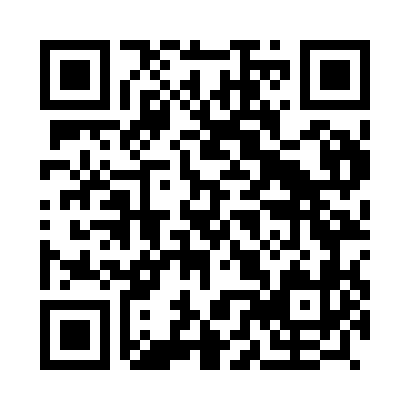 Prayer times for Capeludos, PortugalMon 1 Apr 2024 - Tue 30 Apr 2024High Latitude Method: Angle Based RulePrayer Calculation Method: Muslim World LeagueAsar Calculation Method: HanafiPrayer times provided by https://www.salahtimes.comDateDayFajrSunriseDhuhrAsrMaghribIsha1Mon5:377:121:346:037:569:262Tue5:357:101:336:047:579:273Wed5:337:091:336:057:589:284Thu5:317:071:336:067:599:305Fri5:297:051:326:068:009:316Sat5:277:041:326:078:019:327Sun5:257:021:326:088:029:348Mon5:237:001:326:088:039:359Tue5:216:591:316:098:049:3610Wed5:196:571:316:108:059:3811Thu5:176:561:316:108:079:3912Fri5:156:541:306:118:089:4113Sat5:136:521:306:128:099:4214Sun5:116:511:306:138:109:4415Mon5:096:491:306:138:119:4516Tue5:076:481:306:148:129:4617Wed5:056:461:296:158:139:4818Thu5:036:451:296:158:149:4919Fri5:016:431:296:168:159:5120Sat4:596:421:296:178:169:5221Sun4:576:401:286:178:179:5422Mon4:556:391:286:188:199:5523Tue4:546:371:286:198:209:5724Wed4:526:361:286:198:219:5825Thu4:506:341:286:208:2210:0026Fri4:486:331:286:208:2310:0127Sat4:466:311:276:218:2410:0328Sun4:446:301:276:228:2510:0529Mon4:426:291:276:228:2610:0630Tue4:406:271:276:238:2710:08